MODELO DE PLANO DE DESENVOLVIMENTO PROFISSIONAL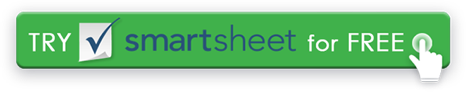 INFORMAÇÕES DE FUNCIONÁRIOSINFORMAÇÕES DE FUNCIONÁRIOSINFORMAÇÕES DE FUNCIONÁRIOSINFORMAÇÕES DE FUNCIONÁRIOSINFORMAÇÕES DE FUNCIONÁRIOSINFORMAÇÕES DE FUNCIONÁRIOSNOME DO FUNCIONÁRIODEPARTAMENTOID DO FUNCIONÁRIONOME DO REVISORPOSIÇÃO MANTIDATÍTULO DO REVISORÚLTIMA DATA DE REVISÃOÚLTIMA DATA DE REVISÃODATA de TODAYDATA de TODAYAVALIAÇÃO DE DESEMPENHOAVALIAÇÃO DE DESEMPENHOAVALIAÇÃO DE DESEMPENHOAVALIAÇÃO DE DESEMPENHOAVALIAÇÃO DE DESEMPENHOAVALIAÇÃO DE DESEMPENHODESENVOLVIMENTO DE PROFCRESCIMENTO DE PROFPLANO DE AÇÃOLOGÍSTICACRONOGRAMADiscuta qualquer treinamento obrigatório, cursos, workshops, etc.Liste o enriquecimento de funcionários como resultado do cumprimento das metas estabelecidas.Detalhe as etapas necessárias para atingir o objetivo desejado.Liste todos os requisitos de orçamento, equipamento e pessoal.Forneça a data de início prevista e a data de conclusão prevista.M D D L E R A N G E /C R U C I A LM D D L E R A N G E /C R U C I A LM D D L E R A N G E /C R U C I A LM D D L E R A N G E /C R U C I A LM D D L E R A N G E /C R U C I A LM D D L E R A N G E /C R U C I A L1 - 2 Y E A R SM I D D L E R A N G E/ S I G N I F I C A N TM I D D L E R A N G E/ S I G N I F I C A N TM I D D L E R A N G E/ S I G N I F I C A N TM I D D L E R A N G E/ S I G N I F I C A N TM I D D L E R A N G E/ S I G N I F I C A N TM I D D L E R A N G E/ S I G N I F I C A N T2 - 3 Y E A R SL O N G R A N G E / U S E F U LL O N G R A N G E / U S E F U LL O N G R A N G E / U S E F U LL O N G R A N G E / U S E F U LL O N G R A N G E / U S E F U LL O N G R A N G E / U S E F U L3 -5 Y E A R SDISCLAIMERTodos os artigos, modelos ou informações fornecidos pelo Smartsheet no site são apenas para referência. Embora nos esforcemos para manter as informações atualizadas e corretas, não fazemos representações ou garantias de qualquer tipo, expressas ou implícitos, sobre a completude, precisão, confiabilidade, adequação ou disponibilidade em relação ao site ou às informações, artigos, modelos ou gráficos relacionados contidos no site. Qualquer dependência que você deposita em tais informações está, portanto, estritamente em seu próprio risco.